  Company Accounts, BBA 2nd Sem     BBAN-203                                Unit-4Valuation of Goodwill Goodwill is an intangible asset which is not visible or cannot be touched but can be purchased and traded and is real. The value of an enterprise’s brand name, solid consumer base, functional consumer associations, good employee associations and any patents or proprietary technology represent some instances of goodwill.In other words, goodwill is a firm worth or reputation established over time. In partnership, the valuation of goodwill is very significant.The valuation of goodwill is based on the assumption obtained by the valuer. A successful business earns a reputation in the industry, develops trust with its clients, and has more extensive business links, unlike new companies. All these points contribute while evaluating the business, and its financial worth that a customer is eager to give is knowns as goodwill.Customers who buy a company looking at its goodwill hopes to gain super-profits. Hence, goodwill applies to only firms that make super-profits and not to those who earn regular losses or profits.METHODS OF VALUATION OF GOODWILLVarious ways are used in the valuation of goodwill. However, the valuation methods are based on the situation of an individual company and different practices of the trade. 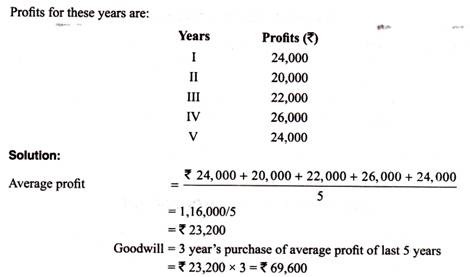 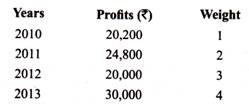 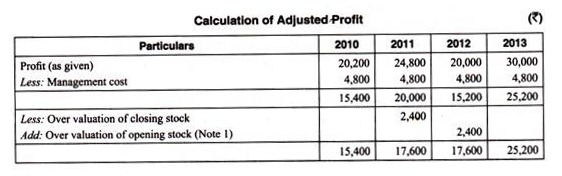 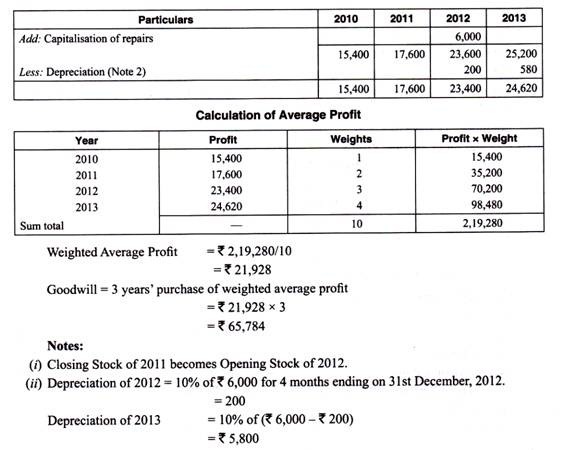 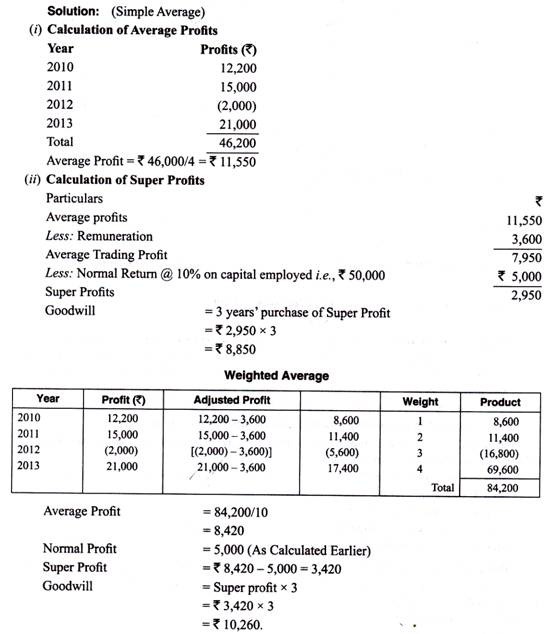 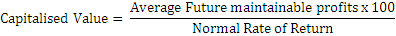 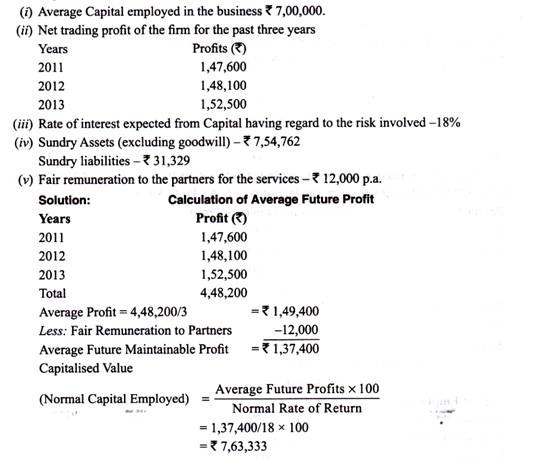 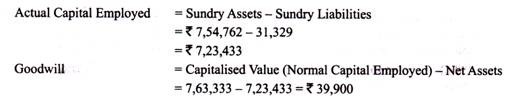 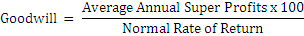 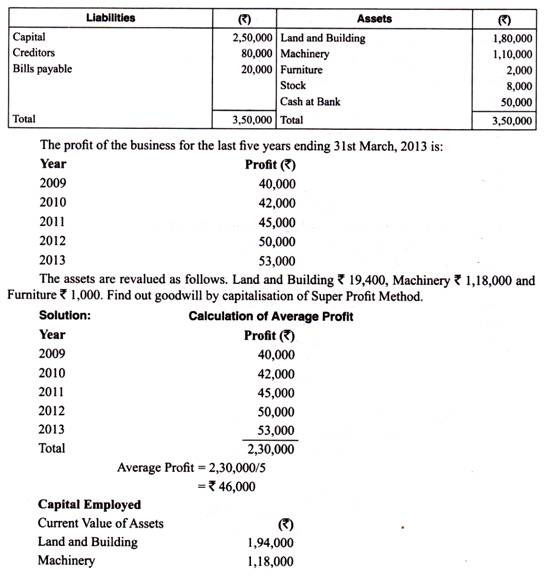 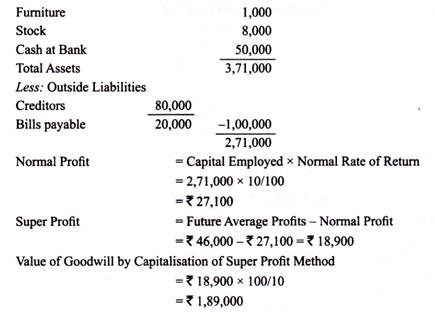 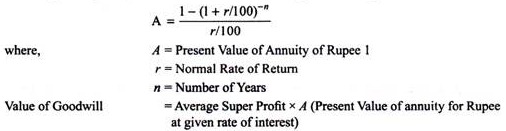 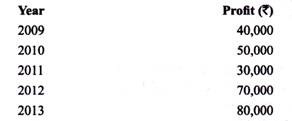 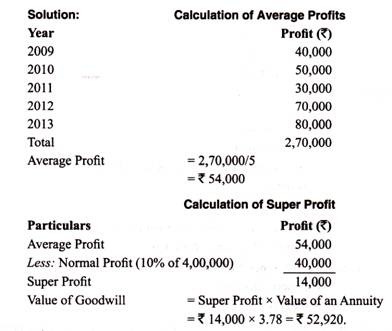 